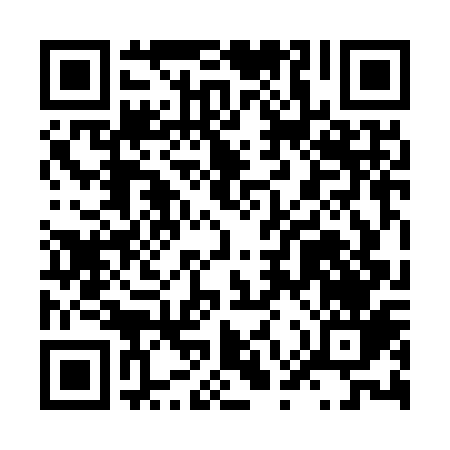 Ramadan times for Rosana, BrazilMon 11 Mar 2024 - Wed 10 Apr 2024High Latitude Method: NonePrayer Calculation Method: Muslim World LeagueAsar Calculation Method: ShafiPrayer times provided by https://www.salahtimes.comDateDayFajrSuhurSunriseDhuhrAsrIftarMaghribIsha11Mon5:185:186:3312:424:086:516:518:0212Tue5:185:186:3312:424:086:506:508:0113Wed5:195:196:3412:414:086:496:498:0014Thu5:195:196:3412:414:076:486:487:5915Fri5:195:196:3412:414:076:476:477:5816Sat5:205:206:3512:414:066:466:467:5717Sun5:205:206:3512:404:066:456:457:5618Mon5:215:216:3512:404:066:446:447:5519Tue5:215:216:3612:404:056:436:437:5420Wed5:225:226:3612:394:056:436:437:5321Thu5:225:226:3612:394:046:426:427:5222Fri5:225:226:3712:394:046:416:417:5123Sat5:235:236:3712:394:036:406:407:5024Sun5:235:236:3812:384:036:396:397:4925Mon5:235:236:3812:384:026:386:387:4826Tue5:245:246:3812:384:026:376:377:4727Wed5:245:246:3912:374:016:366:367:4628Thu5:255:256:3912:374:016:356:357:4529Fri5:255:256:3912:374:006:346:347:4430Sat5:255:256:4012:364:006:336:337:4331Sun5:265:266:4012:363:596:326:327:421Mon5:265:266:4012:363:596:316:317:412Tue5:265:266:4112:363:586:306:307:403Wed5:275:276:4112:353:586:296:297:394Thu5:275:276:4112:353:576:286:287:385Fri5:275:276:4212:353:576:276:277:386Sat5:285:286:4212:343:566:266:267:377Sun5:285:286:4212:343:556:266:267:368Mon5:285:286:4312:343:556:256:257:359Tue5:285:286:4312:343:546:246:247:3410Wed5:295:296:4312:333:546:236:237:33